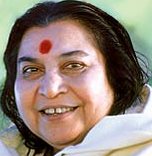 Sahasrar Puja at Nargol4th– 5thMay 2018To be one with the Divine is the greatest blessing for human beings. So far they were human beings at a lower level of existence, and they had all the problems at that level, that is: jealousies, hatred; all kinds of problems that are today: of fighting, of troubling others, destroying others and not loving others. All these problems existed because their Sahasrara was not opened. So our main problem is to open the Sahasrara of the people all over the world, which is very simple, which you can all do it, and it will work better if you do it collectively. If you are collective you can work it out very well.2002-0505: Sahasrar Puja, CabellaDear Brothers and Sisters By the Grace of ShriMataji, the Gujarat State and Nargol collectives arrange the Sahastrar Puja at Nargol (Sahastrar Dham) every year. This year too, we have planned to hold the SahasrarPuja celebrations at Nargol where the Divine Mother had opened the Universal Sahasrara on 05 may 1970.  We the Gujarat and Nargol collectives, with love in our hearts, invite all our brothers and sister to attend the Sahasrar Puja celebrations at Nargol from 4-5 May 2018. The venue for the entire program shall at the SAHASTRAR DHAM / NIRMAL TREE. The staying arrangements have been made at the Sahastrar dham and NavsarjanVidhyalaya, Nargol.SCHEDULE OF SAHASTRAR PUJA-2018, NARGOLDAY 1    4TH MAY 2018DAY 2    5TH MAY 2018Details of Puja Samarpan:PujaVenue : Sahastrar Dham  / NIRMAL TREE Whosoever wish to stay in SAHASTRAR DHAM after puja [4th and 5th may, 2018] will have to pay extra charges for accommodation and food.** SITE LOCATION INFORMATION ***Nargol is well connected through Road, Railway and Air, it is situated at sea shore.Nargol is only 170 Kms from Mumbai, 150 Kms from Surat, 280 Kms from Baroda, 400 Kms from Ahamdabad,35 Km from Vapi, 20 kms from Bhilad which is situated on NH 8 which goes from Mumbai to Delhi[As per attached handmade map]. From this village we have to go to Nargol on State highway. When coming from Mumbai Bhilad comes first then Vapi, Surat etc.Puja site : Sahastrar Dham , Nargol.*** CONTACT FOR OTHER QUERIES & HELP ***For Registration:Shri Praveen Shrivastava   	 Mob.09033695061, 09033525130, 09624315472Shri Mahendra Verma 	 Mob.9825100944General Contact No.:Shri. KaushikPanchal	Mob.  09825444054Shri. PradeepAgarwal:	Mob. 09426614436Shri. RakeshBhai Shah: 	Mob.  09879003747Shri. SanjivBhai: 		Mob. 08000932898Shri. Rajesh Bhandari :       Mob. 09909116024Shri. Ratnesh Kumar: 	Mob. 09327452854Shri. Vrundavan Machhi:    Mob. 09913039977For Hotel Accomodation:Mr. Anil Damania : 		Mob. 09824103540Mr. Narendra: 		Mob. 09898556518Mr. Jagdish Tiwari: 		Mob.  09408721719 (Tent accommodation)Mr. Ankit 			Mob. 07405547928 (Tent accommodation)Mr.Nilesh 			Mob. 09427007092 (Tent accommodation)For Transporation at Vapi Station:Mr. Dineshbhai daman:	 Mob. 09638292731Mr. Akhilesh: 		 Mob. 09377576316Mr. Baljit Yadav:		 Mob. 07069605240/ 9327911502Mr. Srawan:			 Mob. 09377357603/ 8401155899For Transporation at Valsad Station:Mr. Ajay ji: 			Mob. 09879846841Mr. Dave Ji:                        Mob. 09724049143For Sanjan / Umergaon Station:Mr. Paresh Panchal: 	Mob. 09825567695Mr. Dilip Kanojia: 		Mob. 07777969489Mr. Mukesh: 			Mob. 09824145968Col. Amarvir Singh Ghuman(Trustee)Email: avsghuman@gmail.comMob: +919636722240Mrs. Seema Sharma(State Coordinator)Email: seemanargol@gmail.comMob: +919925617623Hand Made Map to Reach Nargol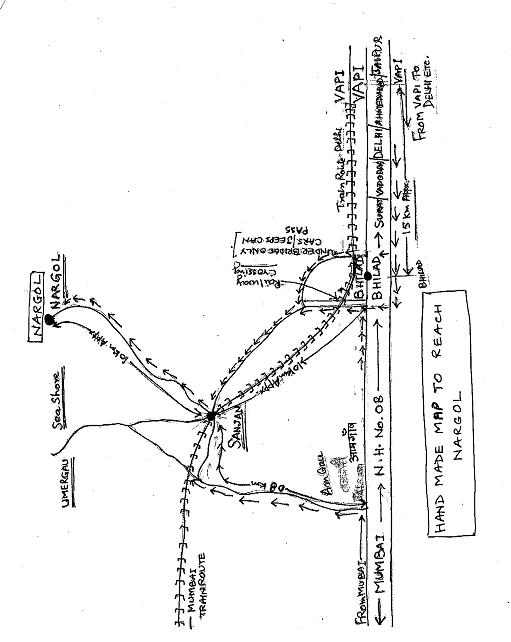 PROGRAMMETIMERegistration10.00 AM onwardsBreakfast10.00 AM to 11.00 AMInauguration and meditation/Mother’s speech11.00 AM to 1.00 PMLunch1.00 PM to 3.00 PMSeminar ( footsoak and exchange of vibrations)3.00 PM to 5.00 PMHAVAN5.30 PM to 7.30 PMBhajan Sandhya8.00 PM onwardsDinner9.00 PM to 10.30 PMMorning Meditation6.00 AM to 7.00 AMDhwajarohan and Foot Soak7.00 AM to 8.30 AMBreakfast8.30 AM to 10.30 AMSahastrar puja 10.30 AM to 1.00 PM Mahaprasad & dispersal1.00 PM onwardsCategoryAdultYuvaChildrenContribution1200900600One Day Puja 500500500